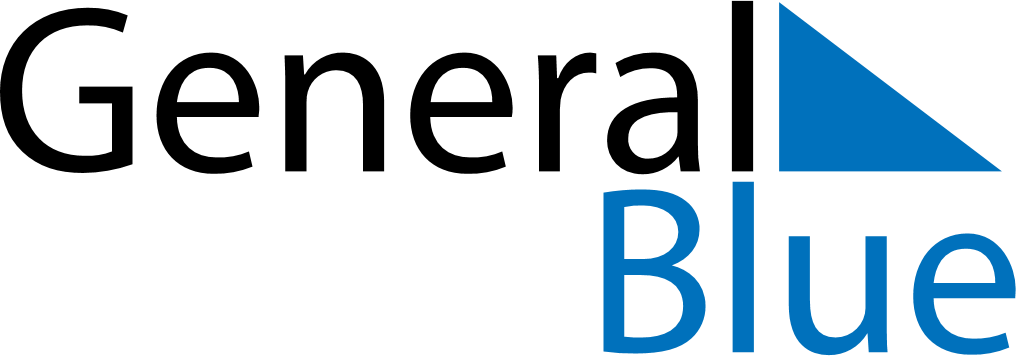 November 2019November 2019November 2019November 2019BrazilBrazilBrazilMondayTuesdayWednesdayThursdayFridaySaturdaySaturdaySunday1223All Souls’ DayAll Souls’ Day4567899101112131415161617Republic Day181920212223232425262728293030